Doctor Dancer – Záchrana Země – 22. 3. 2022seznámení s programem ,,Doctor Dancer – Záchrana Země“ - fantasy příběh propojený skutečnými a inspirativními osudy lidíseznámení s příběhem o Dancerovi, jeho kamarádce Dee a profesoru Stanovi Brainovinácvik kódového tance, synchronizace s hudbou, pohybové vyjádření pocitůnácvik jednotlivých tanečních kreací, které se pak spojily v jednoduché vystoupenípředvedení tanečního vystoupení žákům a pedagogům II. stupně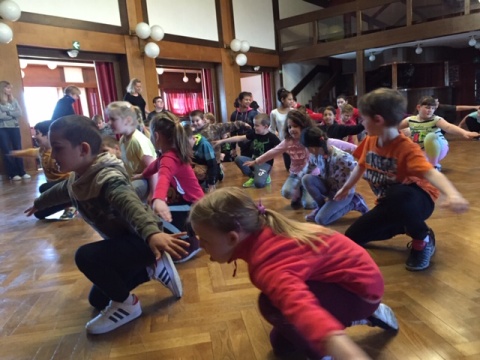 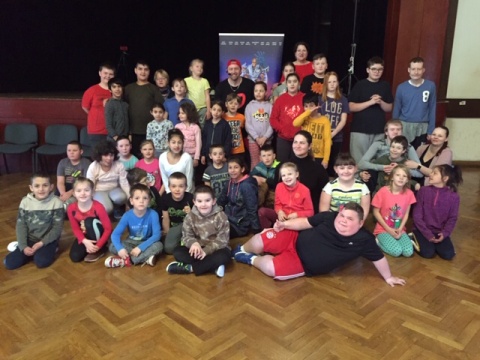 